РЕШЕНИЕот 20.12.2013 г.              с.Шира                      № 42О внесении изменений в РешениеСовета депутатов МО Ширинскийсельсовет № 25 от 19.11.2010 года«Об утверждении комплексной программысоциально-экономического развитиямуниципального образованияШиринский сельсовет на 2011-2015 годы»В связи с внесением изменений в бюджет муниципального образования Ширинский сельсовет, в соответствии с Уставом муниципального образования Ширинский сельсовет,Совет депутатов Ширинского сельсовета,РЕШИЛ:1. Внести в Решение Совета депутатов МО Ширинский сельсовет № 25 от 19.11.2010 года «Об утверждении комплексной программы социально-экономического развития муниципального образования Ширинский сельсовет на 2011-2015 годы» изменения в Приложение 1 к комплексной программе, согласно Приложения 1 настоящего решения.2. Внести в Решение Совета депутатов МО Ширинский сельсовет № 25 от 19.11.2010 года «Об утверждении комплексной программы социально-экономического развития муниципального образования Ширинский сельсовет на 2011-2015 годы» изменения в части сроков действия программы с «2011-2015 годы» на «2011-2016 годы».3. Решение вступает в силу со дня его официального обнародования (опубликования).Глава Ширинского сельсовета Ю.С.КовалевПредседатель Совета депутатов Я. М. МахраковПриложение 1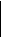 к Решению Совета депутатовШиринского сельсоветаот 20.12.2013 г. № 42М Е Р О П Р И Я Т И ЯПрограммы социально-экономического развитияМО Ширинский сельсовет на 2014 -2016 годыНАИМЕНОВАНИЕСуммаСуммаСуммана годна годна год2014201520161789Национальная безопасность и правоохранительная деятельность905656Органы внутренних дел403030Муниципальная программа "Профилактика правонарушений и борьба с преступностью на территории Ширинского сельсовета на 2014 -2017 годы"202020Мероприятия, направленные на реализацию муниципальной программы202020Иные закупки товаров, работ и услуг для государственных (муниципальных ) нужд202020Муниципальная программа "Профилактика и противодействие политическому, национальному и религиозному экстремизму и терроризму на территории Ширинского сельсовета на 2013-2015 годы"201010Мероприятия, направленные на реализацию муниципальной программы201010Иные закупки товаров, работ и услуг для государственных (муниципальных ) нужд201010Обеспечение противопожарной безопасности502626Муниципальная программа "Обнспечение первичных мер пожарной безопасности на территории Ширинского сельсовета на 2012 -2015 годы"502626Мероприятия, направленные на реализацию муниципальной программы502626Иные закупки товаров, работ и услуг для государственных (муниципальных ) нужд502626Национальная экономика110011001100Транспорт110011001100Непрограммные расходы в сфере установленных функций органов государственной власти субъектов Российской Федерации и органов местного самоуправления110011001100Обеспечение деятельности органов местного самоуправления110011001100Мероприятия в области автомобильного транспорта110011001100Иные закупки товаров, работ и услуг для государственных (муниципальных ) нужд110011001100Жилищно-коммунальное-хозяйство865675407490Жилищное хозяйство150150100Поддержка жилищного хозяйства100100100Иные закупки товаров, работ и услуг для государственных (муниципальных ) нужд100100100Муниципальная программа "Свой Дом."5050Мероприятия, направленные на реализацию муниципальной программы5050Иные закупки товаров, работ и услуг для государственных (муниципальных ) нужд5050Коммунальное хозяйство235013501350Мероприятия в области коммунального хозяйства170010001000Иные закупки товаров, работ и услуг для государственных (муниципальных ) нужд900500500Субсидии юридическим лицам (кроме некоммерческих организаций), индивидуальным предпринимателям, физическим лицам800500500Муниципальная программа "Модернизация объектов коммунальной инфраструктурына территории Ширинского сельсовета"200150150Мероприятия, направленные на реализацию муниципальной программы200150150Иные закупки товаров, работ и услуг для государственных (муниципальных ) нужд200150150Муниципальная программа "Энергосбережение на территории Ширинского сельсовета на 2010-2015 годы и на период до 2020 года."150100100Мероприятия, направленные на реализацию муниципальной программы150100100Иные закупки товаров, работ и услуг для государственных (муниципальных ) нужд150100100Муниципальная программа "Чистая вода"300100100Мероприятия, направленные на реализацию муниципальной программы300100100Иные закупки товаров, работ и услуг для государственных (муниципальных ) нужд300100100Благоустройство615660406040Непрограммные расходы в сфере установленных функций органов государственной власти субъектов Российской Федерации и органов местного самоуправления615660406040Обеспечение деятельности органов местного самоуправления615660406040Уличное освещение200020002000Иные закупки товаров, работ и услуг для государственных (муниципальных ) нужд200020002000Содержание автомобильных дорог и инженерных сооружений на них в границах округов и поселений в рамках благоустройства200020002000Иные закупки товаров, работ и услуг для государственных (муниципальных ) нужд200020002000Мероприятия по озеленению202020Иные закупки товаров, работ и услуг для государственных (муниципальных ) нужд202020Организация и содержание мест захоронения202020Иные закупки товаров, работ и услуг для государственных (муниципальных ) нужд202020Прочие мероприятия по благоустройству городских округов и поселений211620002000Иные закупки товаров, работ и услуг для государственных (муниципальных ) нужд211620002000Культура и кинематография145014501450Культура140014001400Непрограммные расходы в сфере установленных функций органов государственной власти субъектов Российской Федерации и органов местного самоуправления140014001400Обеспечение деятельности органов местного самоуправления140014001400Обеспечение деятельности подведомственных учреждений (в сфере культуры и кинематографии)140014001400Расходы на выплату персоналу казенных учреждений950950950Иные закупки товаров, работ и услуг для государственных (муниципальных ) нужд450450450Другие вопросы в области культуры, кинематографии505050Муниципальная программа "Построим будущее вместе"505050Мероприятия, направленные на реализацию муниципальной программы505050Иные закупки товаров, работ и услуг для государственных (муниципальных ) нужд505050Социальная политика680660660Пенсионное обеспечение480460460Непрограммные расходы в сфере установленных функций органов государственной власти субъектов Российской Федерации и органов местного самоуправления480460460Обеспечение деятельности органов местного самоуправления480460460Доплаты к пенсиям государственных служащих субъектов Российской Федерации и муниципальных служащих480460460Публичные нормативные социальные выплаты гражданам480460460Социальное обеспечение населения200200200Непрограммные расходы в сфере установленных функций органов государственной власти субъектов Российской Федерации и органов местного самоуправления200200200Обеспечение деятельности органов местного самоуправления200200200Мероприятия в области социальной политики200200200Публичные нормативные социальные выплаты гражданам200200200Физическая культура и спорт606060Физическая культура606060Муниципальная программа "Физкультура и спорт — здоровье молодежи"606060Мероприятия, направленные на реализацию муниципальной программы606060Иные закупки товаров, работ и услуг для государственных (муниципальных ) нужд606060Общегосударственные вопросы1116411164111384